  دافغانستان اسلامی امارت                                 امارت اسلامی افغانستان                                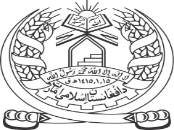  دکار اوتولنیزو چارو وزارت                             وزارت کار وامور اجتماعیمعینیت امور کارریاست عمومی قوای بشریریاست مطالعه بازار کارراپور جمع آوری ارقام و اطلاعات بازار کار پیرامون وضعیت شغلی جوانانسال ۱۴۰۲خلاصهریاست مطالعه بازارکار به منظور مطالعه وضعیت شغلی جوانان، نحوه کاریابی آنها، حرفه های مورد نیاز، جمع آوری نظریات جوانان مبنی بر فراهم نمودن تسهیلات کاریابی و اتخاذ تدابیر جهت بهبود وضعیت زندگی و شرایط کار آنان ازجانب ادارات ذیربط، جمع آوری ارقام و معلومات را در این مورد از مراکز هفت زون کشور کابل، بلخ، کندز، کندهار، ننگرهار، هرات و پکتیا در سال جاری توسط کارمندان مرکزی خویش و مدیران مطالعه بازار کار ولایات مربوطه انجام داده است. که در مجموع ۵۷۵ پرسشنامه به ترتیب، کابل ۹۲ پرسشنامه، بلخ۵۹ پرسشنامه، کندز ۹۱ پرسشنامه، ننگرهار ۱۲۷ پرسشنامه، هرات ۷۳ پرسشنامه و پکتیا ۸۲ پرسشنامه خانه پری شده است. قرار معلومات ارائه شده جوانان دارای سطح تحصیلات مختلف بوده که در مجموع دارای سویه تحصیلی ماستر ۱٪،  لسانس ۲۴٪، فوق بکلوریا ۱۱٪، بکلوریا ۴۵٪  و بیسواد۱۹٪ بوده است.در رابطه به مهارت های مسلکی و حرفوی جوانان معلومات نشان میدهد که جوانان دارای مهارت های مختلف مانند خیاطی، انجنیری برق، ترمیم کمپیوتر، ترمیم موبایل، نلداونی، ترمیم وسایل برقی، فلز کاری، ترمیم موتر، آموزگار، فارمسست، طبابت، ترمیم موترسایکل، نجاری وغیره بوده اند.  باید تذکرداد که ۵۳٪ جوانان ازشغل خود رضایت داشته و ۴۳٪ دیگر از شغل خویش نا راض میباشند. که بیشترین نا رضایتی در ولایت پکتیا است. و همچنان جوانان بیشتر به شغل های خیاطی، ترمیم موبایل ، مدیریت،  انجنیری برق علاقمندی نشان داده اند. و دلایل آن عاید بیشتر، خدمت به وطن، جهت رفع مشکل اقتصادی، کسب تجربه ومهارت، براساس رشته تحصیلی، کسب روزی حلال، آینده خوب، مسلکی بودن، راحت بودن و  ضرورت بازارکار و نظر به علاقمندی بیان داشته اند.برای آنعده جوانانی که بیکاراند بزرگترین چالش در پیدا نمودن شغل مشکلات  اقتصادی، عدم مهارت های مسلکی، نبودن زمینه کار، نداشتن روابط و واسطه، نداشتن سواد کافی، عدم تجربه کاری،  تنبلی وغیره عوامل را بیان نمودند. و رایج ترین مشاغل دربین جوانان خیاطی،  ترمیم موبایل، نجاری، نلدوانی، تجارت، دوکانداری، ترمیم موتر، فلز کاری، انجنیری ، زراعت و مالداری، کار های اداری، ترمیم موترسایکل، ترمیم ایرکندیشن، وغیره میباشد. و همچنان جوانان اطلاعات مربوط به کاریابی را ازطریق سایت های کاریابی، ارتباطات، رسانه ها، اعلانات کاریابی، نهاد های دولتی و خصوصی به دست می آورند.چالش هایی که جوانان به خاطر کسب درآمد به آنها روبرو است عبارت اند از چالش های  اقتصادی، نبودن زمینه کاری، نداشتن سواد کافی، نداشتن مهارت مسلکی، عدم ارتباط، عدم تجربه، عدم توجه دولت، عدم ظرفیت و عدم حمایت فامیل و اینکه جوانان به کدام نوع مهارت های تخنیکی  و حرفوی نیاز دارند عمدتاً به مهارت های خیاطی، ترمیم وسایل برقی، ترمیم موبایل، فلز کاری، نلدوانی، ترمیم موتر، نجاری، انجینیر کمپیوتر ، قالین بافی، ترمیم ایرکندیشن و ترمیم موترسایکل میباشند.جوانان بمنظور بهبود وضعیت زندگی شان به حمایت مالی دولت، ایجاد فرصت های شغلی، حمایت خانواده، اعطای قرضه های کوچک، ایجاد مراکز آموزش های فنی وحرفوی، حمایت اجتماعی، تهیه وسایل کاری، حمایت تحصیلی و تعلیمی، استخدام جوانان درنهاد های دولتی و خصوصی و ایجاد شرکت های تولیدی ضرورت دارند. وهم شغل های خیاطی ، ترمیم موبایل ، نجاری،  انجنیری برق، تجارت ، انجنیری، کارهای اداری، طبابت، ترمیم موترسایکل، ترمیم ایرکندیشن، ترمیم موتر و برخی شغل های دیگر را برای خویش امیدوار کننده میدانند. مقدمه :یکی از اهداف کشورها دست یابی به استخدام کامل(اشتغال کامل) می باشد، کشورهای پیشرفته و رو به انکشاف هر کدام به گونه ی با بیکاری دست و پنجه نرم میکنند،‌ اما شدت نا هنجاری در کشور های رو به انکشاف در مقایسه به کشور های پیشرفته بیشتراست. بدین مفهوم که بیکاری طبیعی ( بیکاری اختیاری) در تمامی کشورها وجود دارد، یعنی با وجود ۵ و یا ۵.۲ در صد بیکاری طبیعی در اقتصاد، از اشتغال کامل صحبت کرده می شود. اما مشکل بیکاری در کشور های روبه انکشاف به پیمانه بیشتر و مشکل آفرین تر می باشد، بنابرین شدت رنج از ناحیه بیکاری در کشور های روبه انکشاف خیلی وسیع تر است. افغانستان نیز از جمله ای کشور های روبه انکشاف بوده از شدت بیکاری رنج می برد، اندازه بیکاری در افغانستان به طور اوسط در طی سال های ۱۳۹۰ الی ۱۳۹۳ در حدود ۳۴.۹ در صد توسط اداره ملی احصائیه و معلومات و وزارت کار و امور اجتماعی گزارش داده شده است، در حالی که نرخ طبیعی بیکاری کمتر از ۶ درصد می باشد. هر نرخ بیکاری بالاتر از نرخ طبیعی بیکاری باشد، سبب ظهور پیامدهای اقتصادی و غیر اقتصادی ( اجتماعی) در جامعه می گردد، بیکاری سبب کاهش عاید افراد شده در زمان حال سطح معیار زندگی و رفاه اجتماعی افراد را در جامعه به مخاطره می اندازد، و در زمان آینده نگرانی های را برای اشخاص بوجود می آورد، افراد بیکار از لحاظ اقتصادی و اجتماعی در وضعیت بدتر زندگی قرار می گیرند. از لحاظ اقتصادی،‌ بیکاری سبب کاهش عواید خانواده ها،‌ کاهش تقاضا، کاهش تولیدات،‌ در نهایت باعث کاهش سرمایه گذاری می گردد، همین طور اقتصاد را بر لبه پرتگاه نابودی قرار می هد. از لحاظ اجتماعی علاوه بر این که زمینه را برای انواع مختلف عملکرد خلاف قانون هموار می سازد، سبب افزایش افسردگی،‌ افزایش فساد در جامعه، افزایش نا امنی،‌ نرفتن اطفال به مکتب و پایین آمدن سطح سواد و مولدیت و در نهایت فروپاشی نظام خانواده ها می شود. انواع مختلف بیکاری توسط عوامل مختلف مانند، عوامل اقتصادی از قبیل (محدودیت ذخایر تولیدی،‌ کمبود سرمایه و محدودیت  مصرف)، سیاسی و اجتماعی در جامعه بوجود می آید. اما در افغانستان علل بیکاری این گونه بیان گردیده است مانند،‌ افزایش روز افزون نفوس  که سبب افزایش نیروی کار در جامعه می گردد،‌ در مقابل شرایط اشتغال برای جذب افزایش نیروی کار مناسب نمی باشد، پایین بودن سطح تخصص و مهارت کارگران، گماشتن یک فرد در دو بست دولتی، نبود پالیسی واضح در مورد استخدام افراد (عدم تطبیق درست قانون)، موجودیت بست های خالی در ادارات دولتی، کاهش سرمایه گذاری های داخلی و خارجی، استخدام کارگران خارجی،‌ اعمال سیاست های نادرست که سبب می گردد واردات کالاهای خارجی افزایش یابد، این خود باعث رکود فعالیت های اقتصادی گردیده بی کاری را بوجود می آورد. بدین اساس بیکاری یک معضل کلان دولت افغانستان است باید دولت تدابیر مناسب را جهت جلوگیری از پیامد های نادرست بیکاری روی دست گیرد. بدین اساس درین تحقیق روی وضعیت اشتغال جوانان،‌ شغل های پر در آمد،‌ مهارت موجود و مورد نیاز بازار کار در مراکز آموزشی های فنی و حرفوی  و وضعیت نیروکاری در تشبثات محلی پراخته میشود تا از یک طرف موضوعات مربوط به اشتغال و بیکاری با جوانب ذیدخل آن به درستی شناسایی گردد از جانب دیگر زمینه تصمیم گیری توسط دولت را جهت دریافت راه حل اساسی برای کاهش معضله بیکاری مساعد سازد.  هدف تحقیق:جمع آوری ارقام و معلومات بازار کار در مورد عرضه و تقاضای نیروی بشری به منظور شناسایی فرصت های شغلی جدید برای نیروی کار، موانع اشتغال زایی برای نیروی کار، مهارت موجود و مورد نیاز نیروی کار، توانمندی های بالقوه نیروی کار، شغل های پردرآمد برای نیروی کار، سکتورهای فعال با قابلیت بالایی اشغال زایی برای سرمایه گذاری و خواست مصاحبه شونده گان از حکومت برای ایجاد شغل و رونق کسب کار برای رسیدن به اشتغال کامل است.  سوالات تحقیق:سوال اصلی:وضعیت عرضه و تقاضای نیروی کار در بازار کار چگونه است؟سوال فرعی:وضعیت اشتغال جوانان چگونه است؟مهارت های موجود و مورد نیاز مراکز آموزش ها فنی و حرفوی با وضعیت عرضه و تقاضای بازار کار مطابقت دارد یا نه؟وضعیت نیروی کار در تشبثات محلی چگونه است؟شغل های پردرآمد برای نیروی کار کدام ها اند؟ساحه تحقیق:در این تحقیق مراکز هفت زون کشور( کابل، بلخ، هرات، کندهار، ننگرهار، کندز و پکتیا) به شکل نمونه انتخاب گردیده ارقام و معلومات بازار کار جمع آوری میگردد. پیشینه تحقیق:در مورد عرضه و تقاضای نیروی بشری الی اکنون در افغانستان تحقیق نگردیده است. ابزار گرد آوری اطلاعات و روش تحقیق:در این تحقیق سعی خواهد گردید تا با استفاده از چهار پرسشنامه از چهار بخش ( جوانان، مراکز آموزش های فنی و حرفوی، تشبثات محلی و رهبران جامعه) ارقام و معلومات بازار کار مرتبط به عرضه و تقاضای بازار کار جمع آوری گردد. لذا روش میدانی و ساحوی برای جمع آوری معلومات واطلاعات استفاده شده است.به منظور جمع آوری ارقام معلومات مورد نیاز بازارکار مطابق پرسشنامه های فوق تیم های عملیاتی در مراکز هفت زون کشور( کابل، ننگرهار، پکتیا، کندهار، هرات،‌ بلخ و کندز) توظیف گردید تا مطابق پلان و حجم نمونه از قبل تعیین شده ارقام و معلومات مرتبط را از مراکز  جمع آوری نمایند. والسلامحافظ مولوی میرحاتم "امیری"رئیس مطالعه بازارکاریافته های وضعیت شغلی جوانانجوانان نیروی عمده و اساسی یک جامعه را تشکیل می دهند و امروزه فیصدی قابل توجهی نفوس کشور را جوانان تشکیل می دهند.امارت اسلامی افغانستان پیوسته برای حل مشکلات جوانان تلاش مینماید در وزارت اطلاعات و فرهنگ، معینیت امور جوانان هم در این راستا با جوانان همکاری می کند تا از مشکلات نجات پیدا کنند ولی باز هم به مشکلات جوانان رسیده گی نمی شود.بنابرآن ریاست مطالعه بازار کار ریاست عمومی قوای بشری  جمع آوری ارقام ومعلومات از وضعیت شغلی جوانان را در ماه اسد سال ۱۴۰۲ در مرکز هفت زون کشور(کابل، بلخ، پکتیا، کندز، کندهار، ننگرهار و هرات ) انجام داد که نتایج آنرا پس از تهیه راپور به نشر سپرده تا ادارات ذیربط در جهت حل مشکلات جوانان گام های عملی را بردارند.  درین مطالعه در مجموع با ۵۷۵ تن از جوانان به ترتیب کابل ۹۲ تن، بلخ۵۹ تن، کندز ۹۱تن، ننگرهار ۱۲۷ تن، هرات ۷۳ تن و پکتیا ۸۲ تن به طور مستقیم مصاحبه  صورت گرفته است.سویه تحصیلی جوانان:جوانان شرکت کننده درین مطالعه دارای سطح تحصیلات مختلف بوده که در مجموع دارای سویه تحصیلی ماستر ۱٪،  لسانس ۲۴٪، فوق بکلوریا ۱۱٪، بکلوریا ۴۵٪  و بیسواد۱۹٪ بوده است ارقام  به صورت واضع بیان مینماید که هنوز هم جوانان ازتحصیلات عالی برخوردارنمیباشند چنانچه بیشتراز ۶۰٪ آنها داری سویه بکلوریا ویابیسواد میباشند که مایه نگرانی است.سویه تحصیلی جوانان به تفکیک ولایات  کابل جوانان دارای سویه تحصیلی لسانس ۱۷٪، فوق بکلوریا ۶٪، بکلوریا ۶۵٪  و بیسواد۱۲٪.بلخ جوانان دارای سویه لسانس ۱۷٪، فوق بکلوریا ۱۴٪، بکلوریا ۴۳٪  و بیسواد۱۲٪.کندزجوانان دارای سویه لسانس ۵۱٪، فوق بکلوریا ۱۲٪، بکلوریا ۳۱٪  و بیسواد۶٪.کندهار جوانان دارای سویه لسانس ۸٪، فوق بکلوریا ۷٪، بکلوریا ۷۱٪  و بیسواد۱۴٪.ننگرهار جوانان دارای سویه ماستری ۵٪، لسانس ۱۸٪، فوق بکلوریا ۴٪، بکلوریا ۴۴٪  و بیسواد ۲۹٪.هرات جوانان دارای سویه لسانس ۵۱٪، فوق بکلوریا ۱٪، بکلوریا ۱۸٪  و بیسواد۳۰٪.پکتیا جوانان دارای سویه لسانس ۳۲٪، فوق بکلوریا ۳۶٪، بکلوریا ۳۰٪  و بیسواد۲٪.مهارت های تخصصی، مسلکی و حرفویدررابطه به مهارت های جوانان معلومات نشان میدهد که جوانان دارای مهارت های مختلف، تخصصی ومسلکی اند. که بیشتر آنها در حرفه های خیاطی، رشته برق، ترمیم کمپیوتر، ترمیم موبایل، نلداونی، ترمیم وسایل برقی، فلز کاری، ترمیم موتر، آموزگار، فارمسست، طبابت، ترمیم موترسایکل، نجاری،  ساختمانی، دوکانداری ، حکاکی، نرسنگ و حقوق مهارت یاتخصص دارند.مهارتهای تخصصی، مسلکی و حرفوی بودن جوانان به تفکیک ولایات (به فیصدی)وضعیت شغلی جوانان به تفکیک درجه تحصیلمطالعات نشان داده‌اند که درجه تحصیل جوانان تاثیر زیادی بر وضعیت شغلی آن‌ها دارد. افراد با درجات تحصیلی بالاتر ممکن است به سمت شغل‌های با حقوق بالاتر و شرایط کار بهتر استخدام می شوند. همچنین، افزایش درجه تحصیل معمولاً منجر به فرصت‌های شغلی بیشتر و فضای کاری گسترده‌ تر می‌شود. میزان بیکاری در مقطع بکلوریا 51%، فوق بکلوریا 11% ، لیسانس 19%، ماستر 0% و افراد بیسواد 19% میباشد. میزان استخدام خودی در مقطع بکلوریا 41%، فوق بکلوریا 12%، لیسانس 31%، ماستر 1% و افراد بیسواد 15% بوده و به همین ترتیب استخدام شده به کار به مقطع بکلوریا 26%، فوق بکلوریا 8%، لیسانس 40%، ماستر 5% و افراد بیسواد 21% میباشد.  رضایت شغلی جواناندررابطه به اینکه آیا جوانان  که مصروف کاراند از شغل موجوده خویش رضایت دارند یاخیر در مجموع ۵۳٪ جوانان ازشغل خود رضایت داشته و ۴۳٪ دیگر نا راضی میباشند. رضایت شغلی جوانان به تفکیک مراکز زونها  در مورد جوانان مصروف کار هستند آیا از شغل خویش راضی هستند یا خیر به تفکیک هفت زون کشور قرار ذیل است.    در کابل ۶۹٪  از شغل خود رضایت دارند و ۳۱٪ نا راضی انددر بلخ ۷۵٪  از شغل خود رضایت دارند و ۲۵٪ نا راضی انددر کندز ۶۳٪  از شغل خود رضایت دارند و ۳۷٪ نا راضی انددر کندهار ۵۲٪  از شغل خود رضایت دارند و ۴۸٪ نا راضی اند.در ننگرهار ۸۱٪  از شغل خود رضایت دارند و ۱۹٪ نا راضی اند.در هرات ۴۳٪  از شغل خود رضایت دارند و ۵۷٪ نا راضی اند.در پکتیا ۲۷٪  از شغل خود رضایت دارند و ۷۳٪ نا راضی اند.کدام نوع شغل را ترجیح میدهید داشته باشیددر رابطه به اینکه جوانان بیشترکدام شغل ها را ترجیح میدهند ارقام به دست آمده نشان میدهد بیشتر به شغل های خیاطی، ترمیم موبایل، مدیریت، انجنیری برق، تجارت، زراعت، طبابت، ترمیم موتر ،  نلدوانی ، لین دوانی تعمیرات، فلزکاری، ترمیم موترسایکل، دوکانداری و ترمیم وسایل برقی علاقمندی خود را ابراز نموده اند.مهارت های، تخصصی، مسلکی و حرفوی بودن جوانان در ولایات به فیصدیچرا میخواهید این شغل را داشته باشید؟معلومات به دست آمده در مورد این که جوانان چرا این شغل ها را میخواهند داشته باشند. به دلایل اینکه ۴۲٪ بنابر عاید بیشتر، ۱۴٪ نظر به علاقمندی، ۱۰٪ برای خدمت به وطن، ۹٪ جهت رفع مشکل اقتصادی، ۷٪ به خاطر کسب تجربه ومهارت، ۶٪ براساس رشته تحصیلی، ۴٪ برای کسب روزی حلال، ۳٪ به خاطر آینده خوب، ۲٪ نظر به مسلک، ۲٪ بمنظور راحت بودن و ۱٪ نسبت ضرورت بازار کار بیان داشته است.برای کسانیکه بیکاراند بزرگترین چالش در پیدا کردن شغل چیست؟  برای آنعده جوانانی که بیکار اند بزرگترین چالش ها در پیدا نمودن شغل برای شان ۳۰٪ چالش های اقتصادی، ۱۵٪ عدم مهارت های مسلکی، ۱۳٪ نبودن زمینه کار،۱۱٪ نداشتن روابط و واسطه ۱۰٪ نداشتن سواد، ۶٪ عدم تجربه کاری ، ۴٪ پائین بودن سطح تحصیل ، ۳٫ تنبلی، ۲٪ بی توجهی دولت، ۲٪ فساد، ۱٪ عدم موجودیت مراکز آموزشی و ۱٪ عدم موجودیت شرکت های تولیدی می باشد.رایج ترین شغل برای جوانان  از یافته های این مطالعه برمی آید که برای جوانان رایج ترین شغل در مجموع خیاطی۲5٪،  ترمیم موبایل ۱۲٪، نجاری8٪، تجارت 7٪، دوکانداری ۷٪، ترمیم موتر٪۶ ، ترمیم وسایل برقی 6% ، فلز کاری 5%، انجنیر برق 5%، درایوری 4%، نلدوانی 3%، اداری 3%، هر کدام ترمیم موتر سایکل، بخش تکنالوژی، زراعت و مالداری و ساختمانی 2% و طبابت 1% میباشد.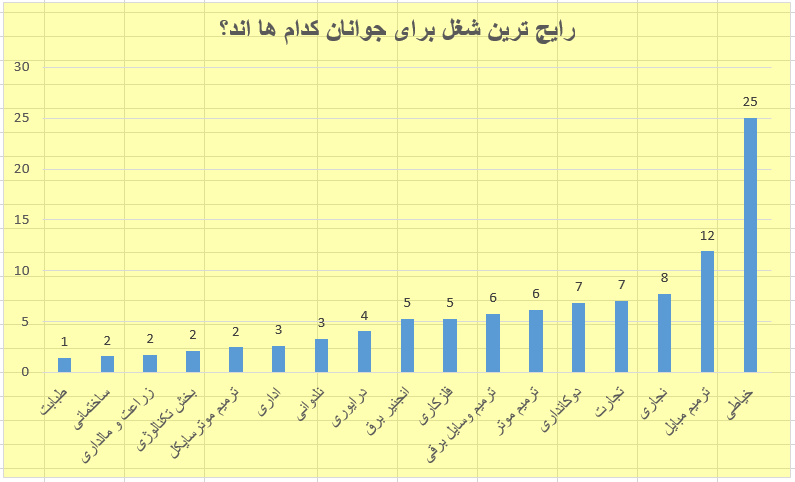 چگونه جوانان اطلاعات مربوط به کار را بدست می آورید؟درمورد اینکه جوانان چه طور اطلاعات مربوط به کار را به دست می آورند یافته ها نشان میدهد که اطلاعات مربوط به کاریابی را به ازطریق سایت های کاریابی، ارتباطات، رسانه ها، اعلانات کاریابی، نهاد های دولتی و از طریق جستجو سعی و تلاش به دست می آورند.فرصت های شغلی پر در آمد برای جوانان کدام ها اند؟اینکه کدام شغل ها برای جوانان پر درآمد میباشد ارقام به دست آمده نشان میدهد که خیاطی، تجارت، ترمیم موبایل، نجاری وانجنیری برق ،  کار در ادارات دولتی، ترمیم وسایل برقی، ترمیم موتر، شرکت های خصوصی ، فلز کاری، نلدوانی، کار در موسسات ، ترمیم موترسایکل ، مهارت های تخنیکی و مسلکی ، دوکانداری، مهارت های کمپیوتر، طبابت ، صرافی ، کار های ساختماتی ،ترمیم کمپیوتر،  زراعت وقالین بافی.جوانان بخاطر کسب درآمد با چه چالش ها و مشکلات روبرواندقرار یافته ها چالش هایکه جوانان به خاطر کسب درآمد به آن روبرو اند عبارت از چالش های  اقتصادی، نبودن زمینه کاری، نداشتن سواد ، نداشتن مهارتهای مسلکی، عدم ارتباطات، عدم تجربه کافی، عدم توجه دولت، عدم ظرفیت و عدم حمایت فامیل میباشد. فرصت های کاری برای جوانان از طرف کدام نهاد ها فراهم  میگردددر رابطه به اینکه فرصت های شغلی برای جوانان توسط کدام نهاد ها فراهم میشود در مطالعه انجام یافته از مراجع مختلف نام برده شده که وزارت محترم کار و امور اجتماعی و سایر نهادهای دولتی، موسسات  و نهادهای غیر دولتی و شرکت های خصوصی فراهم میگردد.جوانان به کدام نوع مهارت های مسلکی، تخنیکی و حرفوی برخوردارند در رابطه به اینکه جوانان دارای کدام نوع مهارت ها اند درمعلومات جمع آوری شده از حرفه های ترمیم موتر،  ترمیم موبایل ، ترمیم کمپیوتر ، آموزش زبان انگلیسی، خیاطی، برق تعمیرات، نجاری، دوکانداری، فلز کاری، کارهای ساختمانی، نلدوانی، درایوری، رنگ مالی موتر، قالین بافی، زراعت ومالداری، آشپزی، ترمیم یخچال، ترمیم سولر و مرغداری نام برده اند.جوانان به کدام نوع مهارت های تخنیکی و حرفوی نیاز دارنداینکه جوانان به کدام نوع مهارت های تخنیکی و حرفوی نیاز دارند ازنتایج مطالعه ارقام به دست آمده عبارت از خیاطی، ترمیم وسایل برقی، ترمیم موبایل، فلز کاری، نلدوانی، ترمیم موتر، نجاری، انجنیر کمپیوتر، قالین بافی، ترمیم ایر کندیشن و ترمیم موترسایکل میباشد. چه نوع فرصت های آموزشی مسلکی و حرفوی برای جوانان وجود دارد در رابطه به اینکه کدام نوع فرصت های آموزش مسلکی وحرفوی برای جوانان وجود دارد در این مطالعه ازحرفه های مانند  قالین بافی، انجنیر کمپیوتر، ترمیم موتر، ترمیم موترسایکل، نجاری ،  مراکز آموزش های فنی وحرفوی، نلدوانی،  فلزکاری، ترمیم موبایل، انجنیری برق و خیاطی نام برده اند. کدام موانع سبب میگردد که جوانان برنامه های آموزشی را کسب کرده نمی توانند؟در مورد اینکه کدام موانع سبب میگردد تا جوانان  نتوانند برنامه های آموزشی را فراگیرند ا معلومات به دست آمده نشان میدهد که عمده ترین موانع برای شان ۷۸.۵٪ فقر ومشکلات اقتصادی،۵.۳٪ نبودن زمینه کار،  ۴.۸ ٪عدم آگاهی ، ۲.۲مشکلات ترانسپورتی ودوری راه، ۱.۵٪ نبود وسایل کاری ، ۱.۵٪ نبودن مراکز آموزش های فنی وحرفوی در ساحه ،۱.۵٪ نداشتن سواد ، ۱.۳٪ بلند بودن فیس مراکز آموزش های فنی وحرفوی ، ۱.۳٪ عدم توجه دولت، ۱.۲٪ سرپرستی خانواده و ۱.۱٪ رقابت نا سالم میباشد.جوانان به چه نوع حمایت ها بخاطر پیدا کردن کار/کسب پر درآمد ضرورت دارند؟جوانان جهت پیدا کردن کار/کسب پر درآمد به حمایت مالی، حمایت دولت، ایجاد فرصت های شغلی، حمایت خانواده، اعطای قرضه های کوچک، ایجاد مراکز آموزش های فنی وحرفوی، حمایت اجتماعی، تهیه وسایل کاری و حمایت تحصیلی و تعلیمی، استخدام جوانان درنهاد های دولتی و خصوصی و ایجاد شرکت های تولیدی ضرورت دارند.  کدام نوع شغل ها برای جوانان امیدوار کننده استارقام ومعلومات جمع آوری شده شغل های  امیدوار کننده برای جوانان را طور ذیل نشان میدهد. خیاطی، ترمیم موبایل، نجاری، انجنیری برق و تجارت هرکدام، حرفه های مسلکی، انجنیری، کارهای اداری و طبابت، ترمیم موترسایکل، ترمیم ایرکندیشن، ترمیم موتر، نلدوانی ، کارمند دولت، دوکانداری، تکنالوژی معلوماتی، شرکت های تولیدی، ترمیم وسایل برقی، ترمیم سولر، استادی  و فلز کاری.جوانان به کدام نوع شغل علاقه کمتر دارند؟از معلومات به دست آمده چنین بر می آید که جوانان به شغل های ذیل را علاقه کمتر دارند. عبارت از کارهای روزمزد، مستری گری، فلزکاری، نجاری، دوکانداری و دستفروشی، آهنگری، نلدوانی، گلکاری، کراچی وانی، دهقانی و سلمانی میباشد.میزان مهاجرت جوانان در کشوراینکه جوانان مهاجرت نموده اند یا خیر ارقام و اطلاعات جمع آوری شده نشان میدهد که در مجموع ۲۹٪  این جوانان مهاجرت نموده و۷۱٪  دیگر مهاجرت ننموده است.به نظر جوانان قبل از مهاجرت باید کدام مهارت های مسلکی، تخنیکی و حرفوی را داشته باشند تا استخدام شوند؟در رابطه به اینکه جوانان دارای کدام نوع مهارت ها اند در تحقیق انجام یافته از حرفه ها و مهارت های مسلکی و تخنیکی، بلدیت به زبان های خارجی، خیاطی، نلدوانی، مهارت های کمپیوتر، ترمیم موبایل، نجاری، ترمیم موتر، فلز کاری کار،  انجنیری برق، کاهای ساختمانی، سواد کافی، ترمیم کمپیوتر و تجارت، انجنیری، ترمیم وسایل برقی، بوت دوزی، سلمانی، درایوری، طبابت، سلمانی،  طبابت و ترمیم موترسایکل نام بردند.نتیجه تحلیل و ارزیابی ارقام جمع آوری شدهجوانان نیروی عمده و اساسی یک جامعه را تشکیل می دهند و امروزه فیصدی قابل توجهی نفوس جهان را جوانان تشکیل می دهند. قسمیکه آشکاراست جوانان افغانستان نسل پس از جنگ هستند که بعد از سه دهه جنگ به آزادی دست یافته و دوباره به زندگی عادی برگشته اند. اما در سروی که ما انجام دادیم اکثریت جوانان اکنون با ده ها مشکل دست و پنچه نرم می کنند مانند فقر، بی سوادی، بیکاری، مهاجرت به کشورهای همسایه به خاطر کار از جمله مشکلاتی هستند که جوانان افغانستان شکایت دارند و از این مشکلات رنج می برند.از جمع این همه مشکلات جوانان در سروی که ما از هفت زون کشور انجام دادیم سه مشکل عمده آنان را پرسیدیم که از جمع این مشکلات که در قدم اول فیصدی زیادی جوانان که به آن دچار بوده اند بیکاری است که زیادتر جوانان مایوس و ناامید از زندگی و آینده رنج می کشند و کابوس پیدا کردن وظیفه به مهم ترین و وحشتناک ترین دغدغه برایشان تبدیل گردیده است.  آنعده جوانانی که بیکار اند بزرگترین چالش در پید انمودن شغل را برای خود مشکلات  اقتصادی، عدم مهارت های مسلکی، نبودن زمینه کار، نداشتن روابط و واسطه، نداشتن سواد کافی، عدم تجربه کاری ،  تنبلی وغیره عوامل را میدانند.قسمیکه همه شاهد استیم روز به روز برای حل مشکلات جوانان نهاد های جوانان ایجاد می شوند، در وزارت اطلاعات و فرهنگ، معینیت امور جوانان هم در این راستا با جوانان همکاری می کند تا از مشکلات نجات پیدا کنند ولی باز هم به مشکلات جوانان رسیده گی نمی شود.پس قرار تحقیق و سروی که انجام شده، این طور وانمود می شود که درحدود 80 درصد جوانان از بزرگ ترین مشکل خود شکایت داشتند که مشکل بیکاری بود، متباقی به سایر مشکلات که جوانان به آن مواجه اند بررسی می شود و جوانان به خاطرحل این همه مشکلات که فرا راه شان قرار دارد، امیدوارند تا امارت اسلامی افغانستان به خواسته های معقول شان پاسخ مثبت داده، گره از مشکلات شان بکشاید.هدف از انجام مطالعه  هذا جمع آوری معلومات پیرامون وضعیت شغلی جوانان در مراکز هفت زون کشور بوده که در مجموع با ۵۷۵ پرسشنامه به ترتیب کابل ۹۲ پرسشنامه ، بلخ۵۹ پرسشنامه ، کندز ۹۱ پرسشنامه ، ننگرهار ۱۲۷ پرسشنامه ، هرات ۷۳ پرسشنامه و پکتیا ۸۲ پرسشنامه خانه پری شده است. درین مطالعه جوانان دارای سطوح تحصیلات مختلف بوده که در مجموع دارای سویه تحصیلی ماستر ۱٪،  دارای سویه تحصیلی لسانس ۲۴٪، دارای سویه فوق بکلوریا ۱۱٪، دارای سویه بکلوریا ۴۵٪  و بیسواد۱۹٪ بوده است. ارقام  به صورت واضع بیان مینماید  که در ولایات کندز وهرات بیشتر ۵۰٪ لسانس بوده ولی بالمقابل در کندهار وننگرهار کمتر از۲۰٪  لسانس میباشد  واما آنچه مایه نگرانی است اینکه هنوز هم جوانان ازتحصیلات عالی طوری که لازم است برخوردارنبوده چنانچه بیشتر از ۶۰٪ آنها دارای سویه تحصیلی بکلوریا ویابیسواد میباشند مثلاً در کندهار ۷۱٪ بکلوریا و ۱۴٪ بیسواد و در ننگرهار ۴۴٪ بکلوریا  و۲۹٪ بیسواد میباشد.درابطه به مهارت های مسلکی وحرفوی جوانان معلومات نشان میدهد که جوانان دارای مهارتهای مختلف مانند خیاطی، انجنیری برق، ترمیم کمپیوتر، ترمیم موبایل، نلداونی، ترمیم وسایل برقی، فلز کاری، ترمیم موتر،  آموزگار، فارمسست، طبابت، ترمیم موترسایکل، نجاری وغیره اند باید تذکرداد که  ۵۳٪ جوانان ازشغل خود رضایت داشته و ۴۳٪ دیگر نا راضی میباشند. که نارضایتی بیشتر در ولایت پکتیا است اینکه جوانان بیشتر به شغل های خیاطی، ترمیم موبایل، مدیریت،  انجنیری برق را ترجیح وعلاقمندی نشان داده اند. و به دلایل اینکه چرا این شغل ها را میخواهند بنابر عاید بیشتر، نظر به علاقمندی، خدمت به وطن، جهت رفع مشکل اقتصادی، کسب تجربه ومهارت، براساس رشته تحصیلی، کسب روزی حلال، آینده خوب، مسلکی بودن، راحت بودن و ضرورت بازارکار بیان داشته است.برای آنعده جوانانی که بیکاراند بزرگترین چالش در پیدا نمودن شغل برای خود مشکلات اقتصادی، عدم مهارت های مسلکی، نبودن زمینه کار، نداشتن روابط و واسطه، نداشتن سواد کافی، عدم تجربه کاری،  تنبلی وغیره عوامل را میدانند،  برای جوانان رایج ترین شغل در مجموع خیاطی،  ترمیم موبایل، نجاری، نلدوانی، تجارت ، دوکانداری، کارهای شاقه، ترمیم موتر، فلز کاری، انجنیری، زراعت ومالداری، کار های اداری، ترمیم موترسایکل، ترمیم ایرکندیشن، انجینیر ساختمانی، مهارت های کمپیوتر، ترمیم یخچال، طبابت و ترمیم وسایل برقی میباشد.اطلاعات مربوط به کار را جوانان ازطریق سایت های کاریابی، از طریق ارتباطات، از طریق رسانه ها ، از طریق اعلانات کاریابی، از طریق جستجو و از طریق نهاد های دولتی هر کدام  به دست می آورند.شغل های پر درآمد برای جوانان خیاطی، تجارت، ترمیم موبایل، نجاری، انجنیری برق، کار در ادارات دولتی، ترمیم وسایل برقی، ترمیم موتر،  شرکت های خصوصی، فلز کاری،  نلدوانی،  کار در موسسات ، ترمیم موترسایکل،  مهارت های تخنیکی و مسلکی، دوکانداری،  مهارت های کمپیوتر، طبابت، صرافی و کار های ساختماتی است. چالش هایی که جوانان به خاطر کسب درآمد به آنها روبرو اند. عمدتاً از چالش های اقتصادی، نبودن زمینه کاری، نداشتن سوادکافی، نداشتن مهارت مسلکی، عدم ارتباطات، عدم تجربه کافی، عدم توجه دولت، عدم ظرفیت و عدم حمایت فامیل نامبرده شده است.   در رابطه به اینکه جوانان دارای کدام نوع مهارت ها اند. در تحقیق انجام شده از حرفه های ترمیم موتر،  ترمیم موبایل ، ترمیم کمپیوتر، آموزش زبان انگلیسی ، خیاطی، برق تعمیرات، نجاری ، دوکانداری، فلز کاری، کارهای ساختمانی، نلدوانی، درایوری، کپی کشی موتر، رنگ مالی موتر، قاین بافی، زراعت ومالداری، آشپزی، ترمیم یخچال، ترمیم سولر و مرغداری نام برده اند. وجوانان به کدام نوع مهارت های تخنیکی و حرفوی نیاز دارند. عبارت از خیاطی ۲۵٪، ترمیم وسایل برقی ۱۵٪، ترمیم موبایل ۱۲٪ ، فلز کاری ۱۰٪، نلدوانی ۹٪، ترمیم موتر و نجاری هر یک ۸٪، انجینیر کمپیوتر ۷٪، قالین بافی ۳٪، ترمیم ایر کندیشن و ترمیم موترسایکل هریک ۲٪. میباشند. در رابطه به اینکه کدام نوع فرصت های آموزشی مسلکی و حرفوی برای جوانان وجود دارد در این مطالعه ازحرفه ها مانند  قالین بافی، انجینیر کمپیوتر، ترمیم موتر، ترمیم موترسایکل، نجاری، مراکز آموزش های فنی وحرفوی نلدوانی، فلز کاری، ترمیم موبایل، انجنیری برق و خیاطی نام برده اند.عمده ترین موانع جهت کسب برنامه های آموزشی عبارت اند از فقر ومشکلات اقتصادی، نبودن زمینه کار، عدم آگاهی ، مشکلات ترانسپورتی و دوری راه، نبود وسایل کاری،  نبودن مراکز آموزش های فنی وحرفوی در ساحه میباشد. و جوانان برای پیدا نمودن کار بیشتر به حمایت هایی چون حمایت مالی، حمایت دولت از جوانان، ایجاد فرصت های شغلی، حمایت خانواده، اعطای قرضه های کوچک، ایجاد مراکز آموزش های فنی وحرفوی، حمایت اجتماعی، تهیه وسایل کاری،  حمایت تحصیلی و تعلیمی، استخدام جوانان درنهاد های دولتی و خصوصی و ایجاد شرکت های تولیدی ضرورت دارند.  قابل تذکر است که۲۹٪  این جوانان مهاجرت نموده و۷۱٪  دیگر مهاجرت ننموده است. و همچنان به نظر ایشان جوانان باید قبل از مهاجرت دارای مهارت های مانند ترمیم موتر،  ترمیم موبایل، ترمیم کمپیوتر، بلدیت به زبان های خارجی، خیاطی، برق تعمیرات، نجاری، دوکانداری، فلز کاری کار، کارهای ساختمانی، نلدوانی، درایوری، کپی کشی موتر، رنگ مالی موتر، قالین بافی، زراعت و مالداری، آشپزی، ترمیم یخچال، ترمیم سولر ومرغداری باشند. کابل کابلبلخبلخکندزکندزکندهارکندهارننگرهارننگرهارهراتهراتپکتیاپکتیابرق تعمیراتی23ترمیم موتر29استاد/آموزگار31خیاطی27خیاطی44ترمیم وسایل برقی31خیاطی50نلدوانی22خیاطی19دوکاندار31ترمیم کمپیوتر16ترمیم موبایل26برق تعمیراتی17باغداری10خیاطی13برق تعمیراتی14ترمیم موتر  12ترمیم موبایل16انجنیر برق14خیاطی16انجنیر برقی10ترمیم کمپیوتر12ترمیم کمپیوتر10خیاطی6فارمسیست12حکاکی5نجاری15جنگل داری10فلزکاری11ترمیم وسایل برقی10داکتر/طبابت6برق تعمیراتی11دوکاندار4ترمیم موتر15ترمیم کمپیوتر10ترمیم موتر8ساختمانی8فارمسست6دوکاندار7ترمیم موتر3دوکاندار6ترمیم موتر10ساختمانی6ترمیم موبایل7موتر فروش6ترمیم وسایل برقی5فلزکاری2آشپز3ترمیم تلویزیون4ترمیم موتر4ترمیم کمپیوتر2دریور1استاد/آموزگار2 کابل کابلبلخبلخکندزکندزکندهارکندهارننگرهارننگرهارهراتهراتپکتیاپکتیابرق تعمیراتی23ترمیم موتر29استاد/آموزگار31خیاطی27خیاطی44ترمیم وسایل برقی31خیاطی50نلدوانی22خیاطی19دوکانداری31ترمیم کمپیوتر16ترمیم موبایل26برق تعمیراتی17باغداری10خیاطی13برق تعمیراتی14ترمیم موتر  12ترمیم موبایل16انجنیر برق14خیاطی16انجنیر برقی10ترمیم کمپیوتر12ترمیم کمپیوتر10خیاطی6فارمسیست12حکاکی5نجاری15جنگل داری10فلزکاری11ترمیم وسایل برقی10داکتر/طبابت6برق تعمیراتی11دوکاندار4ترمیم موتر15ترمیم کمپیوتر10ترمیم موتر8ساختمانی8فارمسست6دوکاندار7ترمیم موتر3دوکاندار6ترمیم موتر10ساختمانی6ترمیم موبایل7موتر فروش6ترمیم وسایل برقی5فلزکاری2آشپز3ترمیم تلویزیون4ترمیم موتر4ترمیم کمپیوتر2دریور1استاد/آموزگار2چرا میخواهید این شغل را داشته باشید؟ به تفکیک هفت زون کشور (به فیصدی)چرا میخواهید این شغل را داشته باشید؟ به تفکیک هفت زون کشور (به فیصدی)چرا میخواهید این شغل را داشته باشید؟ به تفکیک هفت زون کشور (به فیصدی)چرا میخواهید این شغل را داشته باشید؟ به تفکیک هفت زون کشور (به فیصدی)چرا میخواهید این شغل را داشته باشید؟ به تفکیک هفت زون کشور (به فیصدی)چرا میخواهید این شغل را داشته باشید؟ به تفکیک هفت زون کشور (به فیصدی)چرا میخواهید این شغل را داشته باشید؟ به تفکیک هفت زون کشور (به فیصدی)چرا میخواهید این شغل را داشته باشید؟ به تفکیک هفت زون کشور (به فیصدی)کابلکابلبلخبلخکندزکندزکندهارکندهاردرآمد خوب دارد54درآمد خوب دارد42بخاطر خدمت به وطن49حل مشکلات اقتصادی32تجربه و مهارت دارم13بخاطر علاقه22درآمد خوب دارد20درآمد خوب دارد29بخاطر علاقه12حل مشکلات اقتصادی17تجربه و مهارت دارم10بخاطر علاقه24حل مشکلات اقتصادی11بخاطر خدمت به وطن12بخاطر علاقه10بخاطر خدمت به وطن8بخاطر خدمت به وطن5تجربه و مهارت دارم7حل مشکلات اقتصادی10تجربه و مهارت دارم7بخاطر آینده خوب5ننگرهارننگرهارهراتهراتپکتیاپکتیابازار خوب دارد69درآمد خوب دارد32درآمد خوب دارد39تجربه و مهارت دارم11تجربه و مهارت دارم23تجربه و مهارت دارم19بخاطر علاقه6بخاطر علاقه21بخاطر خدمت به وطن19بخاطر خدمت به وطن6حل مشکلات اقتصادی14حل مشکلات اقتصادی13حل مشکلات اقتصادی4بخاطر خدمت به وطن11بخاطر علاقه10بخاطر آینده خوب3برای کسانیکه بیکاراند بزرگترین چالش در پیدا کردن شغل چیست؟ کابلکابلبلخبلخکندزکندزکندهارکندهارننگرهارننگرهارهراتهراتپکتیاپکتیامشکلات اقتصادی40عدم مهارت های مسلکی و تخنیکی25عدم مهارت25مشکلات اقتصادی33مشکلات اقتصادی56عدم مهارت های مسلکی27مشکلات اقتصادی28نبودن زمینه کار17مشکلات اقتصادی15مشکلات اقتصادی15نداشتن واسطه21عدم مهارت های مسلکی14نبودن زمینه کار19نداشتن روابط25عدم مهارت های مسلکی و تخنیکی14نبودن زمینه کار13نبودن زمینه کار13نبودن زمینه کار18بی سوادی9بی سوادی15نبودن زمینه کار18پائین بودن سطح تحصیل10پائین بودن سطح تحصیل11پائین بودن سطح تحصیل11عدم سواد14عدم حمایت دولت6مشکلات  اقتصادی15نداشتن مهارت مسلکی15عدم تجربه کاری4نبودن تجربه کاری11نبودن تجربه کاری11عدم مهارت های مسلکی8نبودن زمینه کار6عدم تجربه کاری10عدم تجربه8نداشتن واسطه4عدم مراکز آموزشی در دور دست7عدم آموزشی دور دست7عدم توجه حکومت4عدم ارتباط6عدم روابط6بی سوادی 3فساد اداری4نداشتن سواد5نبودن سواد5نبود شرکت های تولیدی1عدم تجربه1پائین بودن سطح تحصیل5پائین بودن سطح تحصیل2عدم امکانات استخدام3نداشتن روابط5نداشتن روابط5نبودن شرکت های تولیدی1عدم مراکز آموزشهای فنی وحرفوی3نداشتن واسطه2عدم تلاش1عدم شغل مناسب4عدم شغل مناسب4عدم موجودیت شرکت های تولیدی1کم بودن معاش4کم بودن معاش4عدم موجودیت نهادهای کاریابی1نداشتن هدف1رایج ترین شغل برای جوانان کدام ها اند؟رایج ترین شغل برای جوانان کدام ها اند؟رایج ترین شغل برای جوانان کدام ها اند؟رایج ترین شغل برای جوانان کدام ها اند؟رایج ترین شغل برای جوانان کدام ها اند؟رایج ترین شغل برای جوانان کدام ها اند؟رایج ترین شغل برای جوانان کدام ها اند؟رایج ترین شغل برای جوانان کدام ها اند؟رایج ترین شغل برای جوانان کدام ها اند؟رایج ترین شغل برای جوانان کدام ها اند؟رایج ترین شغل برای جوانان کدام ها اند؟رایج ترین شغل برای جوانان کدام ها اند؟رایج ترین شغل برای جوانان کدام ها اند؟رایج ترین شغل برای جوانان کدام ها اند؟کابلکابلبلخبلخکندزکندزکندهارکندهارننگرهارننگرهارهراتهراتپکتیاپکتیاخیاطی18خیاطی23ترمیم موبایل13دوکانداری26خیاطی34دوکاندار23دوکاندار23نلدوانی14نجار14خیاطی13کارگر روز مزد25ترمیم موبایل23خیاطی22خیاطی22فلزکاری12فلز کاری13نجار13ترمیم موتر9نجار10ترمیم موبایل10ترمیم موبایل10تجارت11ترمیم موتر9تجارت7خیاطی7ترمیم ایرکندیشن8کار مند دولت9کار مند دولت9انجنیر برق10ترمیم موبایل8ترمیم موتر7درایور6تجار5ترمیم موتر سایکل8ترمیم موتر سایکل8دوکانداری9دوکاندار8دوکانداری7ریکشا ران6انجنیر برق4ترمیم موتر8ترمیم لوازم منزل6ترمیم موبایل7انجنیر برق6انجنیر برق6نجاری6فلز کار4ترمیم لوازم منزل5نجاری5درایوری6درایور3داکتر6تجارت3مستری ریکشا3نجاری5انجنیر برق4ترمیم کمپیوتر3کار های ساختمانی3انجنیری4دواخانه3ترمیم موتر2انجنیر برق4ترمیم موتر4نجاری3نلدوان3فلز کار4زراعت3درایور2حسابدار4حسابدار4کمپیوتر کار2انجنیر2معلم4سلمان3کار های روز مزد2چرخداری3مستری4ترمیم موتر4پالش بوت2ترمیم وسایل برقی3ترمیم موبایل1یخچال ساز2چرخداری3ترمیم کمپیوتر2صراف3فلزکار1مالداری1طبابت2کارمند شرکت های تولیدی3دوکاندار1سلمان1نل دوان1موتر فروش1چگونه جوانان اطلاعات مربوط به کار را بدست می آورند؟چگونه جوانان اطلاعات مربوط به کار را بدست می آورند؟چگونه جوانان اطلاعات مربوط به کار را بدست می آورند؟چگونه جوانان اطلاعات مربوط به کار را بدست می آورند؟چگونه جوانان اطلاعات مربوط به کار را بدست می آورند؟چگونه جوانان اطلاعات مربوط به کار را بدست می آورند؟چگونه جوانان اطلاعات مربوط به کار را بدست می آورند؟چگونه جوانان اطلاعات مربوط به کار را بدست می آورند؟چگونه جوانان اطلاعات مربوط به کار را بدست می آورند؟چگونه جوانان اطلاعات مربوط به کار را بدست می آورند؟چگونه جوانان اطلاعات مربوط به کار را بدست می آورند؟چگونه جوانان اطلاعات مربوط به کار را بدست می آورند؟چگونه جوانان اطلاعات مربوط به کار را بدست می آورند؟چگونه جوانان اطلاعات مربوط به کار را بدست می آورند؟کابلکابلبلخبلخکندزکندزکندهارکندهارننگرهارننگرهارهراتهراتپکتیاپکتیاسایت های کاریابی39صفحات اجتماعی48صفحات اجتماعی47رسانه ها 21ارتباطات67صفحات اجتماعی49صفحات اجتماعی49صفحات اجتماعی39ارتباطات24رسانه ها 22جستجو20سایت های کاریابی21ارتباطات19ارتباطات19ارتباطات16سایت های انترنتی کاریابی13سایت های انترنتی کاریابی18ارتباطات16صفحات اجتماعی7نهاد های دولتی15نهاد های دولتی15اعلانات کار یابی5اعلانات کار یابی7اعلانات کاریابی8نهاد های دولتی12نهاد های دولتی2سایت های کاریابی7سایت های کاریابی7نهاد های دولتی2رسانه ها 4نهاد های دولتی4سایت های کاریابی11رسانه ها 2مراکز کار یابی6مراکز کاریابی6نهاد های دولتی4صفحات اجتماعی11رسانه ها 3رسانه ها 3اعلانات کار یابی10فرصت های شغلی پر در آمد برای جوانان کدام ها اند؟فرصت های شغلی پر در آمد برای جوانان کدام ها اند؟فرصت های شغلی پر در آمد برای جوانان کدام ها اند؟فرصت های شغلی پر در آمد برای جوانان کدام ها اند؟فرصت های شغلی پر در آمد برای جوانان کدام ها اند؟فرصت های شغلی پر در آمد برای جوانان کدام ها اند؟فرصت های شغلی پر در آمد برای جوانان کدام ها اند؟فرصت های شغلی پر در آمد برای جوانان کدام ها اند؟فرصت های شغلی پر در آمد برای جوانان کدام ها اند؟فرصت های شغلی پر در آمد برای جوانان کدام ها اند؟فرصت های شغلی پر در آمد برای جوانان کدام ها اند؟فرصت های شغلی پر در آمد برای جوانان کدام ها اند؟فرصت های شغلی پر در آمد برای جوانان کدام ها اند؟فرصت های شغلی پر در آمد برای جوانان کدام ها اند؟فرصت های شغلی پر در آمد برای جوانان کدام ها اند؟کابلکابلبلخبلخکندزکندزکندهارکندهارننگرهارننگرهارهراتهراتپکتیاپکتیاپکتیاتجارت16خیاطی19تجارت23تجارت21خیاطی31تجارت1515تجارت2020نلدوانی12ترمیم موبایل16خیاطی16شرکت های خصوصی17ترمیم موبایل26انجنیر برق1414موسسات1414خیاطی15نجاری14نجاری15ادارات دولتی15ترمیم ایرکندیشن8خیاطی1414اداری1212فلزکاری11ترمیم موتر12ترمیم موبایل8خیاطی9نجاری7ترمیم وسایل برقی88ترمیم موتر1313دوکانداری10ترمیم وسایل برقی7ترمیم وسایل برقی8صرافی6انجنیر برق5ترمیم موتر سایکل88شرکت های خصوصی88انجنیر برق7انجنیر برق6ترمیم موتر6نجاری6ترمیم وسایل برقی5نجاری88نجاری55مهارت های کمپیوتر7ترمیم کمپیوتر5دوکانداری6ترمیم موتر5ترمیم ریکشا3ترمیم موبایل77انجنیری44ترمیم موبایل7فلز کاری5شرکت های تولیدی6انجنیر برق3تجارت3شرکت های خصوصی77پی وی سی44نجاری6تجارت5فلزکاری5ترمیم موبایل3ترمیم موتر3ترمیم موتر66داکتری44تخنیک موتر3ترمیم موتر سایکل3داکتری3داکتری3ترمیم یخچال  3نلدوانی66دوکانداری44ساختمانی2داکتری3صرافی3دوکانداری3فلز کاری2دوکانداری55انجنیر برق33انجنیری2دوکانداری3انجنیری2نلدوانی2جوش کاری22ترمیم کمپیوتر33بازاریابی2انجنیری2ساختمانی2مرغداری1خیاطی33ترمیم کمپیوتر1ترمیم موبایل33زراعت1نلدوانی1جوانان بخاطر کسب درآمد با چه چالش ها و مشکلات روبرواند؟جوانان بخاطر کسب درآمد با چه چالش ها و مشکلات روبرواند؟جوانان بخاطر کسب درآمد با چه چالش ها و مشکلات روبرواند؟جوانان بخاطر کسب درآمد با چه چالش ها و مشکلات روبرواند؟جوانان بخاطر کسب درآمد با چه چالش ها و مشکلات روبرواند؟جوانان بخاطر کسب درآمد با چه چالش ها و مشکلات روبرواند؟جوانان بخاطر کسب درآمد با چه چالش ها و مشکلات روبرواند؟جوانان بخاطر کسب درآمد با چه چالش ها و مشکلات روبرواند؟جوانان بخاطر کسب درآمد با چه چالش ها و مشکلات روبرواند؟جوانان بخاطر کسب درآمد با چه چالش ها و مشکلات روبرواند؟جوانان بخاطر کسب درآمد با چه چالش ها و مشکلات روبرواند؟جوانان بخاطر کسب درآمد با چه چالش ها و مشکلات روبرواند؟جوانان بخاطر کسب درآمد با چه چالش ها و مشکلات روبرواند؟جوانان بخاطر کسب درآمد با چه چالش ها و مشکلات روبرواند؟کابلکابلبلخبلخکندزکندزکندهارکندهارننگرهارننگرهارهراتهراتپکتیاپکتیاچالش های اقتصادی49چالش های اقتصادی38چالش های اقتصادی56چالش های اقتصادی49چالش های اقتصادی66فراهم نبودن زمینه کار44فراهم نبودن زمینه کار45فراهم نبودن زمینه کار31فراهم نبودن زمینه کار33فراهم نبودن زمینه کار28فراهم نبودن زمینه کار31فراهم نبودن زمینه کار15چالش های اقتصادی39چالش های اقتصادی40عدم حمایت دولت9عدم حمایت دولت9نداشتن مهارتهای شغلی9عدم حمایت دولت9بی سوادی12بی سوادی8عدم واسطه6نداشتن مهارتهای شغلی4عدم واسطه9جنگ های پی در پی5نداشتن مهارتهای شغلی5نداشتن مهارتهای شغلی5نداشتن مهارتهای شغلی5عدم تحصیل4عدم واسطه3عدم تحصیل5عدم حمایت دولت2عدم واسطه3عدم واسطه3عدم واسطه3نداشتن مهارتهای شغلی5عدم تجربه کاری2نداشتن مهارتهای شغلی4عدم تجربه کاری2عدم شرکت های تولیدی1عدم تجربه کاری2فرصت های کاری برای جوانان از طرف کدام نهاد ها فراهم میگردد به تفکیک هفت زون کشور فرصت های کاری برای جوانان از طرف کدام نهاد ها فراهم میگردد به تفکیک هفت زون کشور فرصت های کاری برای جوانان از طرف کدام نهاد ها فراهم میگردد به تفکیک هفت زون کشور فرصت های کاری برای جوانان از طرف کدام نهاد ها فراهم میگردد به تفکیک هفت زون کشور فرصت های کاری برای جوانان از طرف کدام نهاد ها فراهم میگردد به تفکیک هفت زون کشور فرصت های کاری برای جوانان از طرف کدام نهاد ها فراهم میگردد به تفکیک هفت زون کشور فرصت های کاری برای جوانان از طرف کدام نهاد ها فراهم میگردد به تفکیک هفت زون کشور فرصت های کاری برای جوانان از طرف کدام نهاد ها فراهم میگردد به تفکیک هفت زون کشور کابلکابلبلخبلخکندزکندزکندهارکندهارادارات دولتی49ادارات دولتی34ریاست کاراموراجتماعی30سکتور خصوصی35سکتور خصوصی26سکتور خصوصی27نهاد های خارجی26ادارات دولتی 40هیج کدام نهاد نیست10نهاد های خارجی21سکتور خصوصی17وزارت کاراموراچتماعی19موسسات خارجی10اموزش های فنی و حرفوی12نهاد های دولتی  17نهاد های خارجی7وزارت کارامور اجتماعی3رسانه های اجتماعی2سایت اکبر 10افغان جایکاه و یونسف2بخش صحی واکسیناسیون2صفحات اجتماعی2ننگرهارننگرهارهراتهراتپکتیاپکتیانمیدانم57موسسات خارجی33ادارات دولتی42HHRD24وزارت کار و امور اجتماعی24نهاد های خصوصی19ادارات دولتی10ادارات دولتی21وزارت کارو اموراجتماعی15موسسات داخلی5شرکتهای خصوصی20موسسات خارجی8موسسات خارجی4سایت اکبر3جوانان به کدام نوع مهارت های مسلکی، تخنیکی و حرفوی برخوردارند (به فیصدی)  به تفکیک هفت زون کشورجوانان به کدام نوع مهارت های مسلکی، تخنیکی و حرفوی برخوردارند (به فیصدی)  به تفکیک هفت زون کشورجوانان به کدام نوع مهارت های مسلکی، تخنیکی و حرفوی برخوردارند (به فیصدی)  به تفکیک هفت زون کشورجوانان به کدام نوع مهارت های مسلکی، تخنیکی و حرفوی برخوردارند (به فیصدی)  به تفکیک هفت زون کشورجوانان به کدام نوع مهارت های مسلکی، تخنیکی و حرفوی برخوردارند (به فیصدی)  به تفکیک هفت زون کشورجوانان به کدام نوع مهارت های مسلکی، تخنیکی و حرفوی برخوردارند (به فیصدی)  به تفکیک هفت زون کشورجوانان به کدام نوع مهارت های مسلکی، تخنیکی و حرفوی برخوردارند (به فیصدی)  به تفکیک هفت زون کشورجوانان به کدام نوع مهارت های مسلکی، تخنیکی و حرفوی برخوردارند (به فیصدی)  به تفکیک هفت زون کشورکابلکابلبلخبلخکندزکندزکندهارکندهارانجنیر برق21,10مهارت های کمپیوتر و انگلیسی30,23مهارت های کمپیوتر و انگلیسی33,33مهارت های کمپیوتری و انگلیسی23,44نلدوانی20,18انجنیر برق16,28تجارت15,38خیاطی18,75خیاطی18,35خیاطی16,28دوکانداری12,82ترمیم موبایل12,50مهارت های کمپیوتری و انگلیسی14,68ترمیم موتر13,95خیاطی10,26انجنیر برق10,94فلزکاری9,17ترمیم لوازم برقی11,63ترمیم موتر10,26تدریس9,38ترمیم موتر6,42درایوری4,65انجنیر برق7,69ترمیم لوازم برقی6,25ساختمانی3,67ترمیم موبایل4,65ترمیم موبایل5,13نرسنگی6,25درایوری2,75دوکانداری2,33داکتری5,13دوکانداری3,13دوکانداری2,75ترمیم موتر سایکل3,13نجاری0,92فارمسی3,13درایوری1,56نلدوانی1,56ننگرهارننگرهارهراتهراتپکتیاپکتیاخیاطی35,29انجنیر برق19,35مهارت های کمپیوتری43,55ترمیم موبایل23,53خیاطی16,13خیاطی16,13انجنیر برق11,76مهارت های کمپیوتری و انگلیسی11,29انجنیر برق6,45درایوری7,06نجاری9,68انجنیری6,45مهارت های کمپیوتری و انگلیسی4,71ترمیم موتر سایکل9,68اداری6,45اداری4,71ترمیم لوازم برقی8,06تدریسی4,84%نجاری3,53حسابداری8,06خطاطی4,84ترمیم لوازم برقی2,35تجارت6,45دوکانداری3,23حکاکی2,35جوشکاری4,84فارمسی3,23طبابت2,35دوکانداری3,23ترمیم موتر1,61دوکانداری1,18درایوری1,61درایوری1,61%فلز کاری1,18ترمیم موبایل1,61ترمیم موبایل1,61جوانان به کدام نوع مهارت های تخنیکی  و حرفوی نیاز دارند (به فیصدی)جوانان به کدام نوع مهارت های تخنیکی  و حرفوی نیاز دارند (به فیصدی)جوانان به کدام نوع مهارت های تخنیکی  و حرفوی نیاز دارند (به فیصدی)جوانان به کدام نوع مهارت های تخنیکی  و حرفوی نیاز دارند (به فیصدی)جوانان به کدام نوع مهارت های تخنیکی  و حرفوی نیاز دارند (به فیصدی)جوانان به کدام نوع مهارت های تخنیکی  و حرفوی نیاز دارند (به فیصدی)جوانان به کدام نوع مهارت های تخنیکی  و حرفوی نیاز دارند (به فیصدی)جوانان به کدام نوع مهارت های تخنیکی  و حرفوی نیاز دارند (به فیصدی)جوانان به کدام نوع مهارت های تخنیکی  و حرفوی نیاز دارند (به فیصدی)جوانان به کدام نوع مهارت های تخنیکی  و حرفوی نیاز دارند (به فیصدی)جوانان به کدام نوع مهارت های تخنیکی  و حرفوی نیاز دارند (به فیصدی)جوانان به کدام نوع مهارت های تخنیکی  و حرفوی نیاز دارند (به فیصدی)جوانان به کدام نوع مهارت های تخنیکی  و حرفوی نیاز دارند (به فیصدی)جوانان به کدام نوع مهارت های تخنیکی  و حرفوی نیاز دارند (به فیصدی)جوانان به کدام نوع مهارت های تخنیکی  و حرفوی نیاز دارند (به فیصدی)جوانان به کدام نوع مهارت های تخنیکی  و حرفوی نیاز دارند (به فیصدی) کابل کابلبلخبلخ کندز کندزکندهارکندهارانجنیر برق31,11انجنیری برق19,12آموزش های حرفوی20,83مهارت های کمپیوتری28,95نلدوانی22,22خیاطی16,18انجنیری برق18,75خیاطی21,05ترمیم موبایل10,00ترمیم موتر  11,76ترمیم موبایل12,50مهارت های فنی وحرفوی17,11خیاطی10,00ترمیم موبایل10,29خیاطی10,42انجنیری برق9,21مهارت های کمپیوتری7,78فرنیچر10,29نجاری10,42ترمیم موبایل7,89مهارت های تدریسی3,33نجاری5,88مهارت های کمپیوتری8,33ترمیم کمپیوتر3,95ترمیم موتر3,33ترمیم لوازم برقی5,88انجنیر 4,17نجاری 3,95ترمیم لوازم برقی3,33گلدوزی4,41ترمیم موتر4,17تجارت2,63انجنیر 2,22مهارت های کمپیوتری4,41ترمیم موتر سایکل4,17ترمیم لوازم برقی2,63بازاریابی2,22بازار یابی2,94فلز کاری4,17ترمیم موتر سایکل1,32فلز کاری2,22تجارت2,94ترمیم لوازم برقی2,08ترمیم موتر  1,32ترمیم ایرکندیشن1,11ترمیم کمپیوتر2,94نجاری1,11انجنیری1,47ترمیم موتر سایکل1,47ننگرهارننگرهارهراتهراتپکتیاپکتیاخیاطی39,53مهارت های انگلیسی و کمپیوتر27,50مهارت های فنی و مسلکی26,39ترمیم موبایل27,91ترمیم لوازم برقی26,25مهارت های کمپیوتر و انگلیسی19,44ترمیم ایرکندیشن8,53خیاطی11,25اداری18,06انجنیری برق6,20انجنیر برق10,00خیاطی15,28مهارت های کمپیوتری4,65نجاری10,00انجنیری5,56ترمیم لوازم برقی3,88ترمیم موتر سایکل5,00ترمیم موتر5,56نجاری2,33نلدوانی2,50تجارت4,17ترمیم موتر1,55دوکانداری2,50نجاری4,17درایوری1,55محاسبه2,50ترمیم موبایل1,39داکتری1,55ترمیم کمپیوتر1,25فلز کاری1,55ترمیم موبایل1,25انجنیری  0,78چه نوع فرصت های آموزشی مسلکی، تخنیکی و حرفوی برای جوانان وجود دارد  به فیصدیچه نوع فرصت های آموزشی مسلکی، تخنیکی و حرفوی برای جوانان وجود دارد  به فیصدیچه نوع فرصت های آموزشی مسلکی، تخنیکی و حرفوی برای جوانان وجود دارد  به فیصدیچه نوع فرصت های آموزشی مسلکی، تخنیکی و حرفوی برای جوانان وجود دارد  به فیصدیچه نوع فرصت های آموزشی مسلکی، تخنیکی و حرفوی برای جوانان وجود دارد  به فیصدیچه نوع فرصت های آموزشی مسلکی، تخنیکی و حرفوی برای جوانان وجود دارد  به فیصدیچه نوع فرصت های آموزشی مسلکی، تخنیکی و حرفوی برای جوانان وجود دارد  به فیصدیچه نوع فرصت های آموزشی مسلکی، تخنیکی و حرفوی برای جوانان وجود دارد  به فیصدیکابلبلخبلخکندزکندهارکندهارخیاطی23,72خیاطی23,81خیاطی14,63خیاطی34,02فلز کاری17,31فلزکاری16,67آموزش مهارت های کمپیوترانگلیسی14,63انجنیری برق19,59نلدوانی16,03ترمیم موتر14,29نجاری14,63ترمیم موبایل12,37انجنیر ی برق14,74آموزش مهارت های کمپیوترانگلیسی9,52ترمیم موبایل12,20ترمیم موتر9,28مهارت های کمپیوتر10,90نجاری9,52انجنیری برق9,76نجاری8,25آموزش های فنی وحرفوی6,41ترمیم موبایل7,14آموزش مهارت های فنی وحرفوی7,32ترمیم موترسایکل5,15ترمیم موتر3,21آموزش مهارت های فنی وحرفوی4,76انجنیری  7,32آموزش مهارت های کمپیوترانگلیسی5,15ساختمانی3,21ترمیم کمپیوتر4,76ترمیم موتر7,32آموزش مهارت های فنی وحرفوی3,09نجاری2,56نلدوانی4,76فلزکاری7,32فلزکاری3,09ترمیم موترسایکل1,28انجنیر برق2,38ترمیم وسایل برقی4,88ترمیم موبایل0,64ترمیم وسایل برقی2,38ننگرهارهراتپکتیاپکتیاخیاطی34,46آموزش مهارت های کمپیوترانگلیسی18,92انستیوت ها19,05ترمیم موبایل22,97خیاطی18,9ترمیم موبایل14,29انجنیر برق16,89آموزش های فنی وحرفوی16,22ترمیم موتر14,29فلز کاری8,78ترمیم وسایل برقی8,11انجنیری برق14,29ترمیم وسایل برقی5,41ترمیم موتر8,11نجاری14,29نجاری5,41نجاری8,11کورس ترمیم وسایل برقی9,52ترمیم موتر4,05ترمیم موتر سایکل8,11آموزش مهارت های کمپیوترانگلیسی9,52ترمیم موترسایکل1,35جوشکاری2,70خیاطی4,76ترمیم کمپیوتر0,68چرمه دوزی2,70ترمیم موبایل2,70انجنیر برق2,70کدام موانع سبب میگردد که جوانان برنامه های آموزشی را کسب کرده نتوانند به فیصدیکدام موانع سبب میگردد که جوانان برنامه های آموزشی را کسب کرده نتوانند به فیصدیکدام موانع سبب میگردد که جوانان برنامه های آموزشی را کسب کرده نتوانند به فیصدیکدام موانع سبب میگردد که جوانان برنامه های آموزشی را کسب کرده نتوانند به فیصدیکدام موانع سبب میگردد که جوانان برنامه های آموزشی را کسب کرده نتوانند به فیصدیکدام موانع سبب میگردد که جوانان برنامه های آموزشی را کسب کرده نتوانند به فیصدیکدام موانع سبب میگردد که جوانان برنامه های آموزشی را کسب کرده نتوانند به فیصدیکدام موانع سبب میگردد که جوانان برنامه های آموزشی را کسب کرده نتوانند به فیصدیکابلبلخبلخکندزکندزکندهارکندهارمشکلات اقتصادی82,11مشکلات اقتصادی81,03مشکلات اقتصادی77,78مشکلات اقتصادی75,76نبود فرصت های کاری5,26عدم مراکز آموزشی فنی وحرفوی12,07عدم زمینه کاری8,89بیکاری11,11بیکاری3,16عدم حمایت فامیل3,45عدم حمایت دولت6,67مشکلات خانوادگی8,08عدم واسطه2,11رقابت ناسالم بین شاگردان1,72عدم برنامه های آموزشی4,44بی سوادی4,04نبود انگیزه2,11عدم علاقه1,72تنبلی2,22نبودمراکز آموزشی فنی وحرفوی1,01مشکلات فامیلی2,11عدم حمایت دولت1,05عدم ترانسپورت1,05نبود سواد1,05ننگرهارننگرهارهراتهراتپکتیاپکتیامشکلات اقتصادی85,59مشکلات اقتصادی86,67مشکلات اقتصادی87,80عدم آگاهی 7,21مشکلات خانواده3,33مشکلات خانوادگی7,32عدم ارتباط2,70عدم موجودیت مراکز آموزشی در ولسوالی ها3,33بیکاری4,88بیکاری1,80بی سوادی1,67بی سوادی1,80بیکاری1,67عدم ترانسپورت0,90عدم دسترسی به مراکز1,67عدم آگاهی1,67جوانان به چه نوع حمایت ها بخاطر پیدا کردن کار یا کسب پر درآمد نیاز دارند؟ به تفکیک هفت زون کشورجوانان به چه نوع حمایت ها بخاطر پیدا کردن کار یا کسب پر درآمد نیاز دارند؟ به تفکیک هفت زون کشورجوانان به چه نوع حمایت ها بخاطر پیدا کردن کار یا کسب پر درآمد نیاز دارند؟ به تفکیک هفت زون کشورجوانان به چه نوع حمایت ها بخاطر پیدا کردن کار یا کسب پر درآمد نیاز دارند؟ به تفکیک هفت زون کشورجوانان به چه نوع حمایت ها بخاطر پیدا کردن کار یا کسب پر درآمد نیاز دارند؟ به تفکیک هفت زون کشورجوانان به چه نوع حمایت ها بخاطر پیدا کردن کار یا کسب پر درآمد نیاز دارند؟ به تفکیک هفت زون کشورجوانان به چه نوع حمایت ها بخاطر پیدا کردن کار یا کسب پر درآمد نیاز دارند؟ به تفکیک هفت زون کشورجوانان به چه نوع حمایت ها بخاطر پیدا کردن کار یا کسب پر درآمد نیاز دارند؟ به تفکیک هفت زون کشورکابلکابلبلخبلخکندزکندزکندهارکندهارحمایت دولت42,55حمایت مالی56,92حمایت مالی37,70حمایت دولت38,20حمایت مالی35,11حمایت خانواده15,38حمایت خانواده21,31اینجاد زمینه کار19,10حمایت خانواده9,57حمایت دولت13,85حمایت دولت19,67حمایت مالی17,98ایجاد زمینه کار7,45فراهم نمودن وسایل کاری3,08ایجاد زمینه کار9,84حمایت خانواده8,99حمایت تحصیلی3,19حمایت فرهنگی3,08ایجاد شرکت های دولتی4,92ختم واسطه بازی6,74حمایت سکتور خصوصی1,06آموزش حرفه1,54حمایت آموزشی4,92حمایت موسسات5,62ایجاد برنامه های اموزشی1,06از طریق ایجاد فابریکه های تولیی1,54ایجاد و فراهم سازی مهارت های فنی وحرفوی1,64حمایت آموزشی2,25حمایت سکتور خصوصی1,54فراهم نمودن وسایل کار1,12ایجاد زمینه کار1,54حمایت آموزشی1,54ننگرهارننگرهارهراتهراتپکتیاپکتیاحمایت مالی71,83حمایت مالی46,25حمایت مالی49,43حمایت دولت14,08حمایت دولت15,00حمایت دولت22,99حمایت خانواده8,45فراهم نمودن زمینه کار12,50ایجاد زمینه کار14,94حمایت آموزشی5,63فراهم نمودن وسایل کار12,50حمایت خانواده5,75ایجاد مراکز آموزشی 5,00حمایت آموزشی3,45حمایت مالی5,00قرضه3,45حمایت موسسات2,50حمایت خانواده1,25کدام نوع شغل ها برای جوانان امیدوار کننده است به تفکیک هفت زون کشور (به فیصدی)  کدام نوع شغل ها برای جوانان امیدوار کننده است به تفکیک هفت زون کشور (به فیصدی)  کدام نوع شغل ها برای جوانان امیدوار کننده است به تفکیک هفت زون کشور (به فیصدی)  کدام نوع شغل ها برای جوانان امیدوار کننده است به تفکیک هفت زون کشور (به فیصدی)  کدام نوع شغل ها برای جوانان امیدوار کننده است به تفکیک هفت زون کشور (به فیصدی)  کدام نوع شغل ها برای جوانان امیدوار کننده است به تفکیک هفت زون کشور (به فیصدی)  کدام نوع شغل ها برای جوانان امیدوار کننده است به تفکیک هفت زون کشور (به فیصدی)  کدام نوع شغل ها برای جوانان امیدوار کننده است به تفکیک هفت زون کشور (به فیصدی)  کدام نوع شغل ها برای جوانان امیدوار کننده است به تفکیک هفت زون کشور (به فیصدی)  کابلکابلبلخبلخبلخکندزکندزکندهارکندهارتجارت13,86ترمیم موبایل18,3718,37انجنیری13,73اداری17,86ترمیم موبایل12,87خیاطی16,3316,33ترمیم موبایل11,76خیاطی14,29نلدوانی11,88ترمیم موتر12,2412,24خیاطی11,76تجارت12,50خیاطی10,89اداری10,2010,20داکتری11,76کار در موسسات12,50کمپیوتر8,91انجنیری برق6,126,12تجارت7,84ترمیم موتر7,14فلزکاری8,91ترمیم لوازم برقی6,126,12مهارت های مسلکی وحرفوی7,84مهارت های مسلکی و حرفوی7,14انجنیری برق7,92نجاری6,126,12ترمیم موتر7,84نجاری7,14مهارت های مسلکی وحرفوی5,94فناوری اطلاعت6,126,12استادی5,88دوکانداری5,36اداری5,94انجنیری4,084,08دوکانداری5,88کمپیوتر5,36انجنیری3,96تجارت4,084,08اداری3,92ترمیم موبایل3,57ترمیم موتر3,96داکتری4,084,08فلز کاری3,92شرکت ها1,79نجاری2,97کمپیوتر4,084,08ترمیم وسایل برقی3,92باغداری1,79داکتری1,98آموزش کمپیوتر2,042,04نجاری3,92ترمیم لوازم برقی1,79ترمیم کمپیوتر1,79ننگرهارننگرهارهراتهراتپکتیاپکتیاپکتیاخیاطی34,23خیاطی18,5218,52کارهای مسلکی وتحنیکی48,15ترمیم موبایل26,85ترمیم موتر سایکل16,0516,05اداری22,22نجاری8,72انجنیری برق14,8114,81ترمیم موتر11,11ترمیم ایرکندیشن7,38نجاری13,5813,58تجارت7,41انجنیری برق6,04انجنیری4,944,94نجاری7,41ترمیم وسایل برقی3,36داکتری4,944,94انجنیری3,70تجارت3,36نلدوانی4,944,94مهارت های مسلکی2,68ترمیم موبایل4,944,94درایوری2,01جوشکاری3,703,70ترمیم ریکشا2,01تجارت3,703,70استادی1,34اداری3,703,70فلزکاری1,34استادی2,472,47ترمیم موتر0,67حسابداری1,231,23ترمیم لوازم منزل1,231,23دوکانداری1,231,23